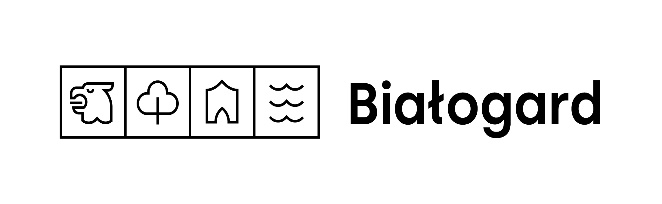 BURMISTRZ  BIAŁOGARDUna podstawie art. 4 pkt 9 i art. 35 ust. 1 ustawy z dnia 21 sierpnia 1997 r. o gospodarce nieruchomościami ( Dz. U. z 2023 r. poz. 344 z późn. zm. ) i art. 30 ust. 2 pkt. 3 ustawy z dnia 8 marca 1990 r. o samorządzie gminnym ( Dz. U. z 2023 r. poz. 40 z późn. zm.) podaje do publicznej wiadomości wykaz lokalu mieszkalnego przeznaczonego do zbycia w drodze bezprzetargowej na rzecz najemców, którym przysługuje pierwszeństwo w ich nabyciu. Pierwszeństwo w nabyciu nieruchomości przysługuje osobie, która spełnia jeden z następujących warunków:przysługuje jej roszczenie o nabycie nieruchomości z mocy ustawy o gospodarce nieruchomościami lub odrębnych przepisów,jest poprzednim właścicielem zbywanej nieruchomości pozbawionym prawa własności tej nieruchomości przed dniem 5 grudnia 1990 r., 
albo jego spadkobiercą, jeżeli złoży wniosek o nabycie do dnia 06.0.2024 r.Wykaz niniejszy wywiesza się na okres 21 dni w siedzibie Urzędu Miasta – od dnia 25.03.2024 r. do dnia 15.04.2024 r. Koszty przygotowania dokumentacji ponoszą nabywcy.Lp.Adres nieruchomościPołożeniePołożeniePołożeniePołożenieOpis lokaluPrzeznaczenie nieruchomości i sposób jej zagospodarowaniaForma zbyciaForma zbyciaCenaCenaCena  nieruchomości Lp.Adres nieruchomościNr Dz.Obr.Pow./m 2/Księga wieczystaOpis lokaluPrzeznaczenie nieruchomości i sposób jej zagospodarowanialokalugruntulokalugruntuCena  nieruchomości 1.ul. Chopina 27D/12 688009709KO1B/00013264/72 pokoje, kuchnia, łazienka, przedpokój, 
34,70 m2, III piętropiwnica nr P-83 3,86 m2Przeznaczenie w planie – C5.7MN-MW-Uteren zabudowy    mieszkaniowej jednorodzinnej lub zabudowy wielorodzinnej lub usług.własność własność155.141,00 zł udz.15/100011 m21.140 zł156.281,00 zł2.ul. Kolejowa 6/1656657/40171600KO1B/00015450/22 pokoje, kuchnia, przedpokój ustęp, spiżarka 54,30 m2,parter piwnica nr P-4 7,40 m2Przeznaczenie w planie – S2.2MWteren zabudowy       mieszkaniowej wielorodzinnej.własnośćwłasność220.784,00 złudz.84/1000134 m214.293,00 zł235.077,00 zł